Demande de Dispositif Prévisionnel de Secours (DPS)ATTENTION : merci de réaliser un document par jour de manifestation si il y a un temps de pause entre chaque journée.Merci de nous retourner rapidement ce document par courrier, email ou fax un mois au plus tard avant la date de la manifestation. Pour l’association :  Comité Départemental de l’Oise	 Association du Compiègnois	 Association du Clermontois Association de Longueil-Sainte-Marie	 Association Secourut’s	 	 Association FORMECBOrganisme demandeurRaison sociale : Adresse : Téléphone Fixe : 	Téléphone Portable : Fax : 	E-mail : Représenté par : 	Fonction : Représenté légalement par : 	Fonction : Caractéristique de la manifestationNom de la manifestation : 	Activité / Type : Date et heure de début : 	Date et heure de fin : Nom du contact sur place : 	Fonction : Téléphone fixe : 	Téléphone Portable : Adresse et lieu précis de la manifestation : Circuit : 	 Oui /  Non			Si Oui : 	 Circuit ouvert	/  Circuit ferméSuperficie : 	Distance entre les deux points les plus éloignés du site : Risques Particuliers : Nature de la demandeDemande pour : 	 Les acteurs	 Le publicEffectif d’acteurs : 	Tranche d’âge : Effectif public : 	Tranche d’âge : Personnes ayant des besoins particuliers : Communication (traducteur) : Déplacement (chaise roulante…) : Autres : Durée de présence du public :Public :  Assis 	 Debout	 Statique	 DynamiqueCaractéristique de l’environnement et de l’accessibilité du siteStructure : 	 Permanente 	 Non PermanenteTypes de structure : Voies Publiques : 	 Oui	 NonDimension de l’espace naturel : Nature du site : Distance de brancardage : 	Terrain plat : 	 Oui	 NonSi Non longueur de la pente : Autres conditions d’accès difficile : Structures fixes de secours public les plus prochesStructure d’incendie et de secours de : Distance  : Structure hospitalière de : Distance : Documents joints Arrêté municipal et/ou préfectoral Avis de la commission de sécurité Plans du site	 Annuaire téléphonique du siteAutres : Autres secours sur Place Médecin 	Nom : 	Téléphone :  Infirmier	Nombre : 	 Kinésithérapeute	Nombre :  Infirmerie	 Ambulance privée	Autres : Secours publics :  SMUR	 Sapeurs-Pompiers	 Police	 GendarmerieAutres (associations de sécurité civile, etc.) : Fait à : 	Le : Nom, fonction du demandeur :Signature et Cachet : 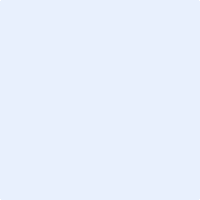 